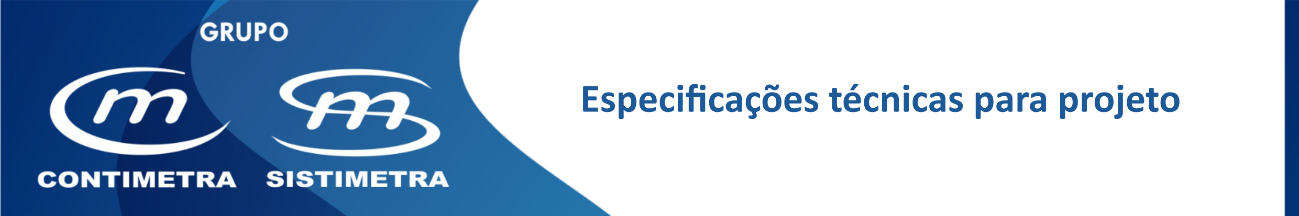 Transmissores de pressão – água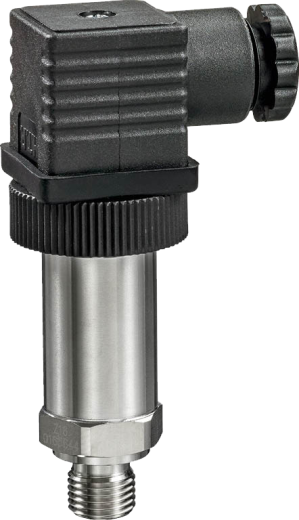 DescriçãoSensor e transmissor de pressão de água a instalar nos locais indicados nas peças desenhadas destinados à transmissão remota desta variável, a controladores compatíveis. Terão como função principal transmitir a pressão estática nos pontos críticos dos circuitos hidráulicos tais como: entrada e saída de grupos de bombas, chillers, caldeiras, etc.Deverá ser robusto tanto mecânica, contra picos intempestivos de pressão e vibração, como eletricamente, contra picos de tensão e polaridade invertida na alimentação.Características técnicas principaisFluido	água, água glicoladaGama de medida e transmissão	0 a 6 barPressão máx. sem danificar ou descalibrar	18 barCondições ambientais	-40 a 105ºC; 0 a 95% HrGama de temperatura do fluido	-40 a 125ºCAlimentação	24VCA/CCSinal de saída	0 a 10 VCCCaracterística do sinal	linearNúmero de condutores (ligações)	3Precisão	+/- 0,003 bar (25ºC)Graus de proteção	IP65Conformidade EU	marca CEDimensão/Peso	Ø22,2 x 85 mm / 120 gPartes em contacto com o fluido	aço inox 1.4301MontagemO local de montagem deverá ser, à priori, nos pontos indicados nas peças desenhadas, cabendo à entidade fiscalizadora a localização exata tendo em linha de conta o objetivo a atingir. Como regra geral deverá ser montado em troços retos de tubagem, afastado aproximadamente 5 x Ø tubagem de válvulas, circuladores, filtros e outros componentes hidráulicos que provoquem turbulência no fluxo de água. Deverão ser seguidas as instruções de montagem sugeridas pelo fabricante.Cabos de ligação É de vital importância o tipo de cabo a usar nas ligações destes sensores aos respetivos controladores e a sua instalação:Tipo de cabo - LiHCH ou equivalente (sem halogéneos) 	       - Número de condutores: 3 (mínimo. Ø0,5 mm2; comprimento máximo 100 m)Instalação      - Isoladamente, em canalização própria, ou em esteiras de “correntes fracas” – nunca em esteiras
                           ou tubagens onde passem cabos de potência.Marca de referência	 BelimoDistribuidor	 Contimetra / SistimetraModelo	 22WP-11/sensores/22WP-1XX.docx